EGRESOS HOSPITALARIOSAÑO: 2023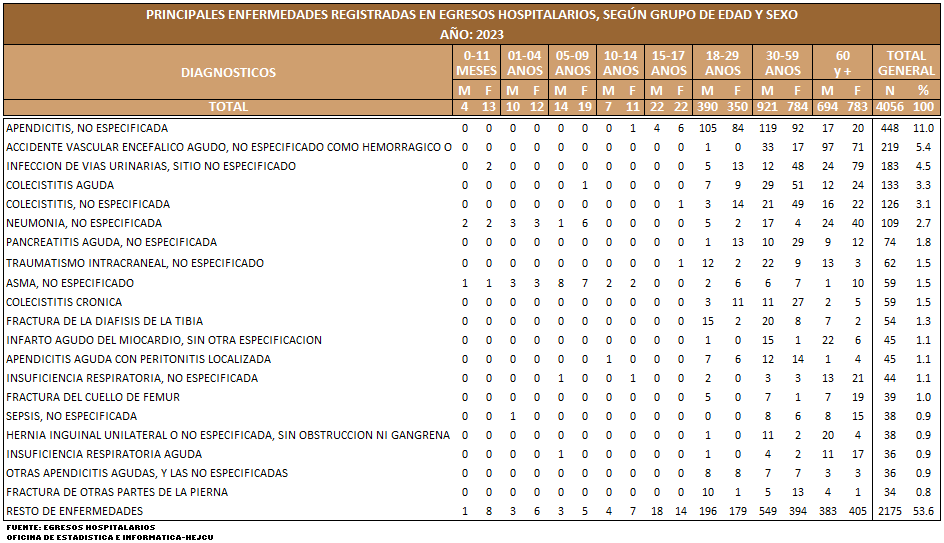 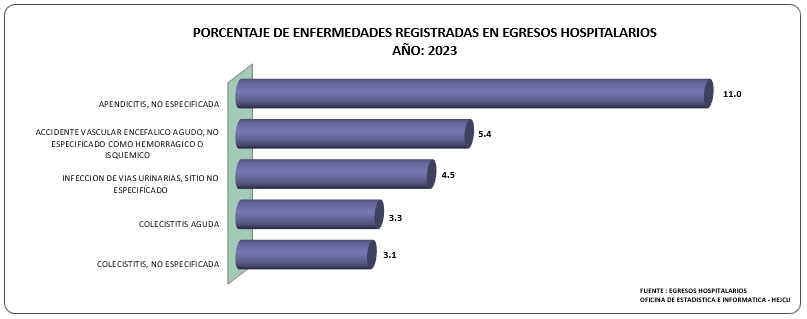 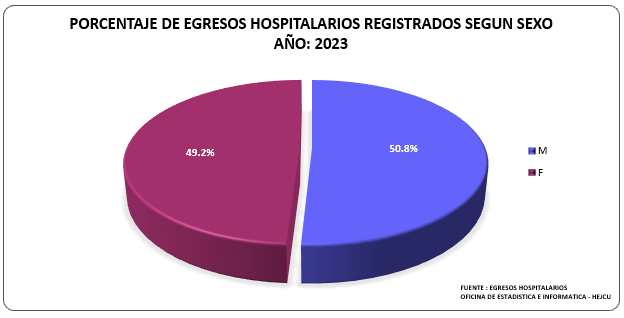 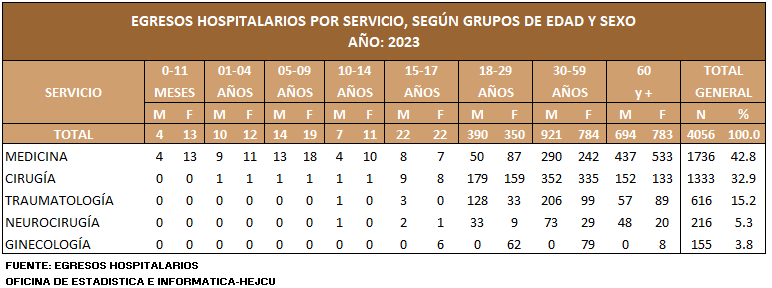 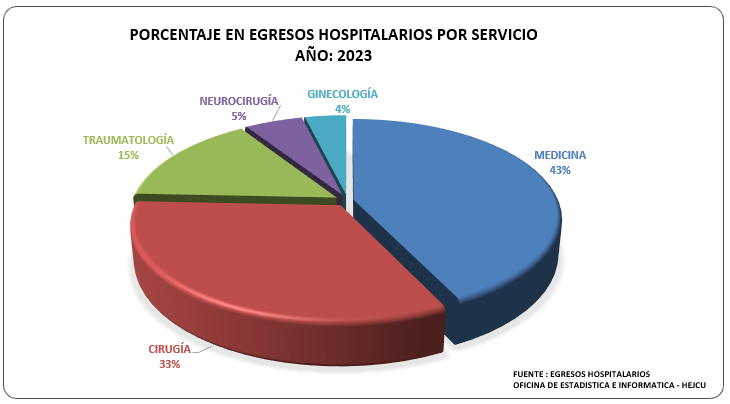 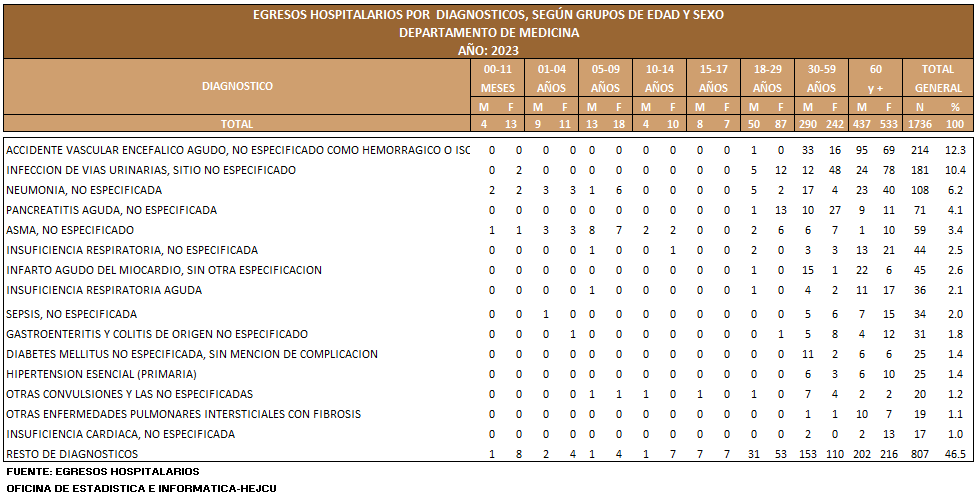 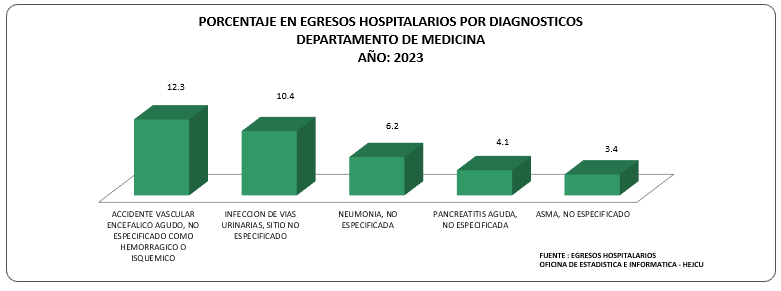 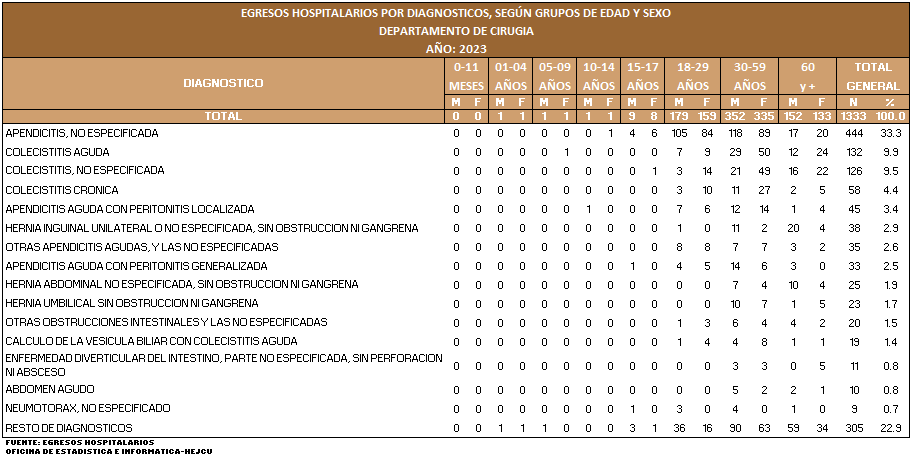 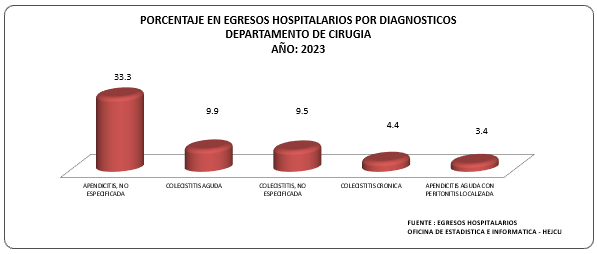 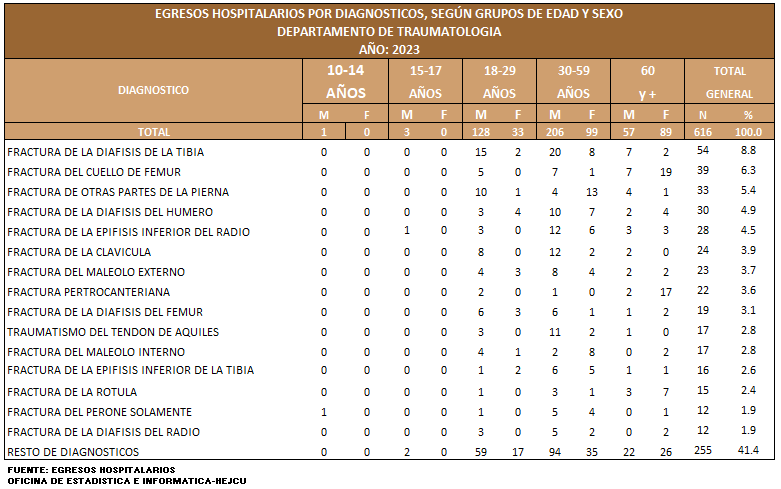 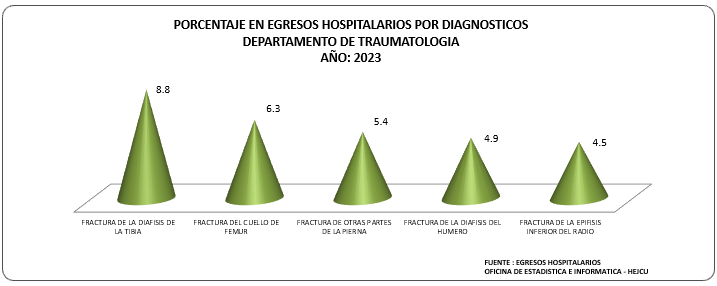 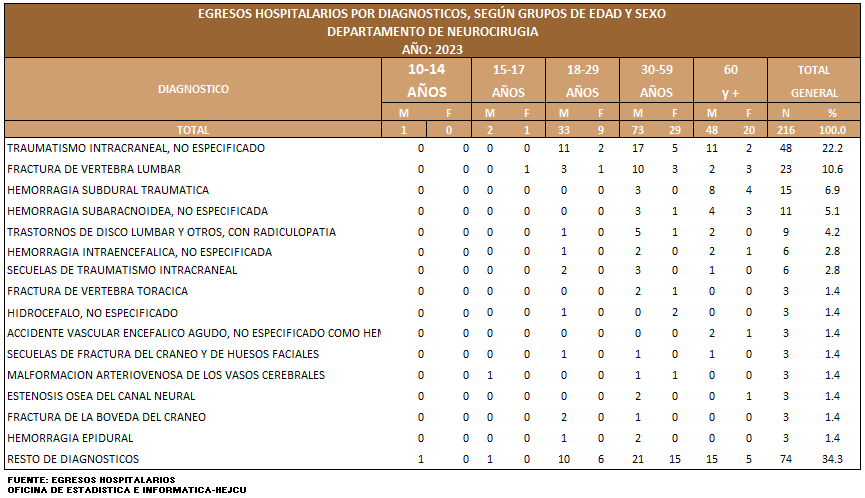 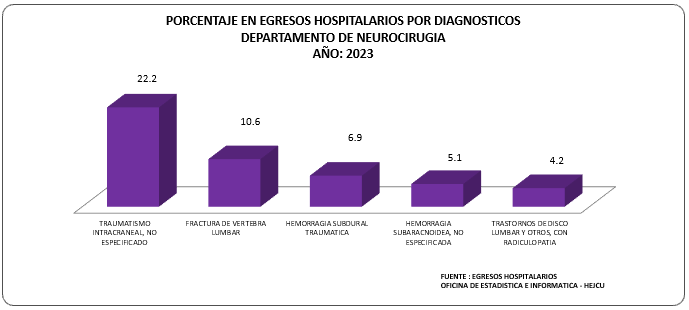 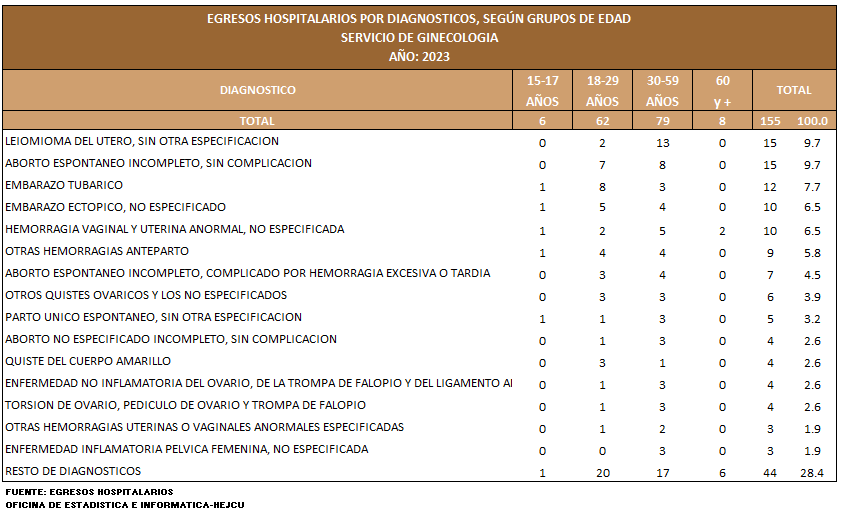 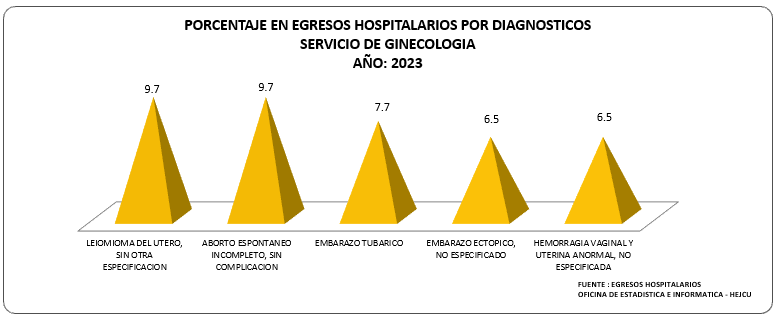 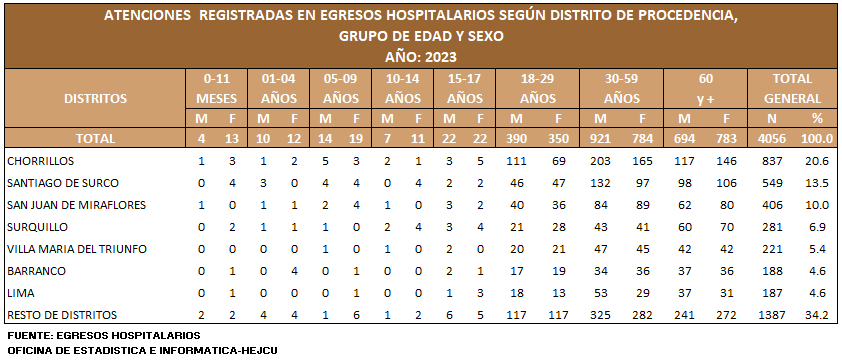 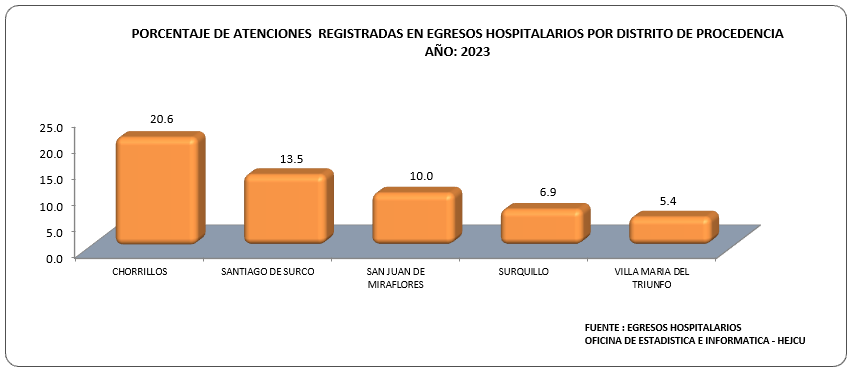 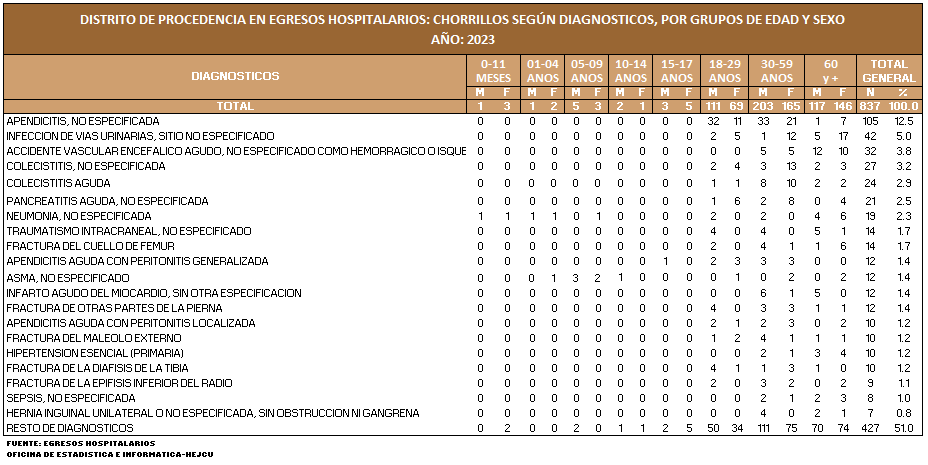 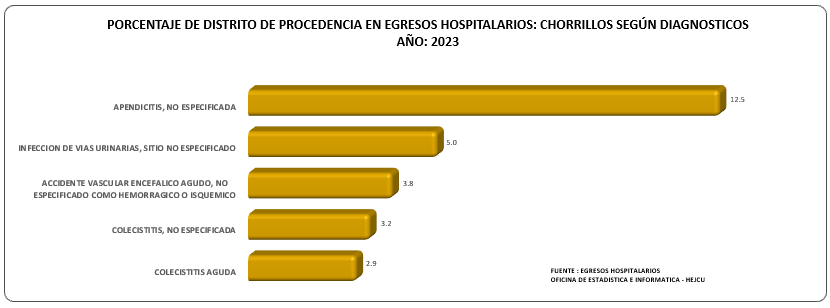 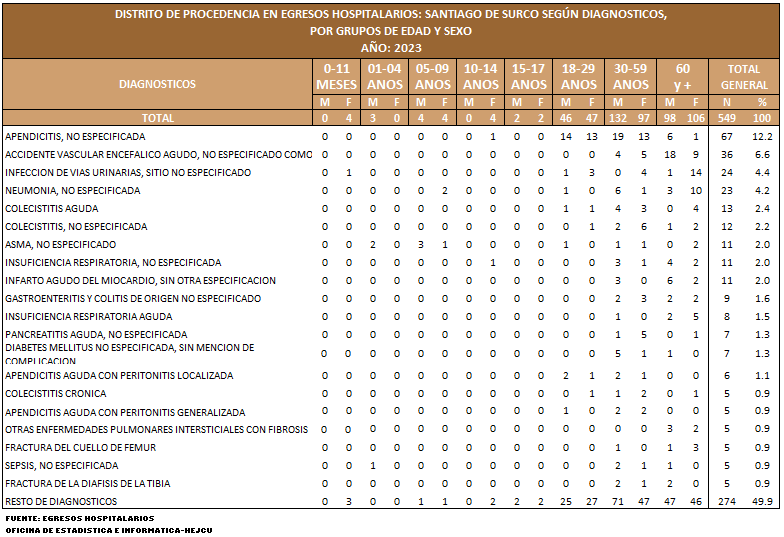 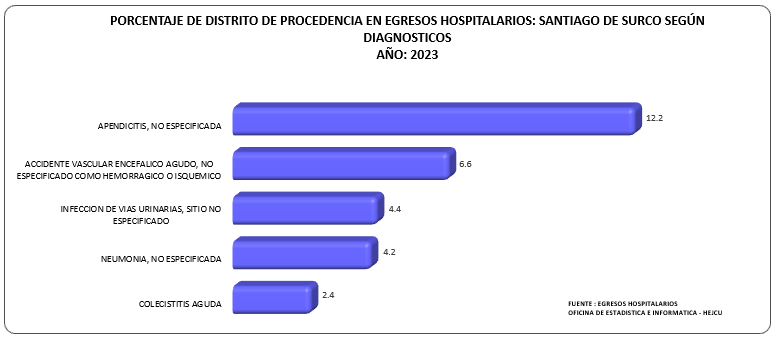 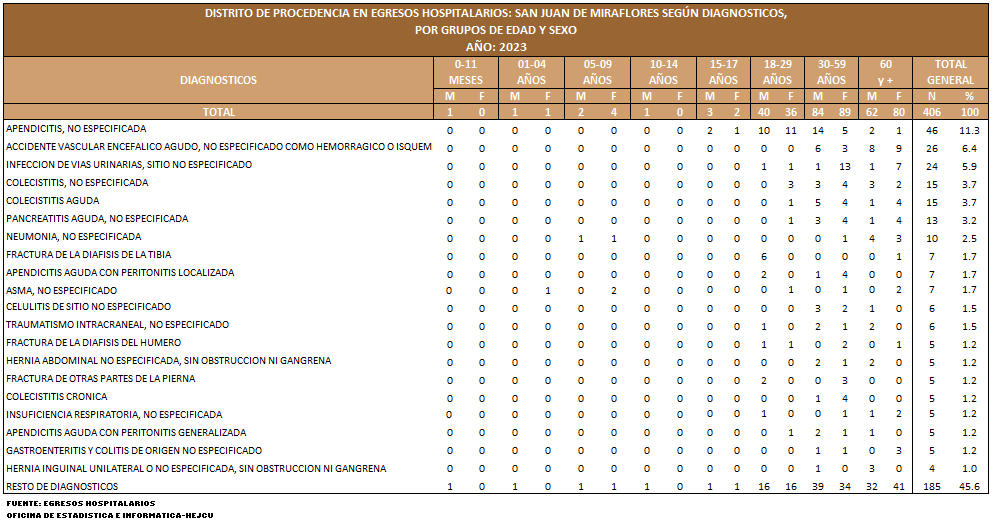 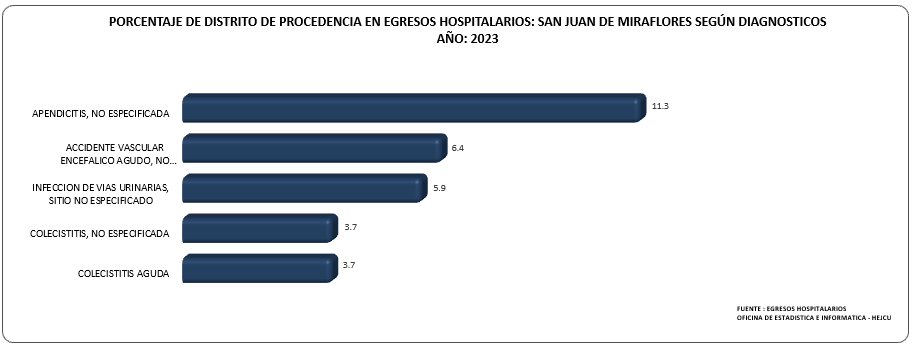 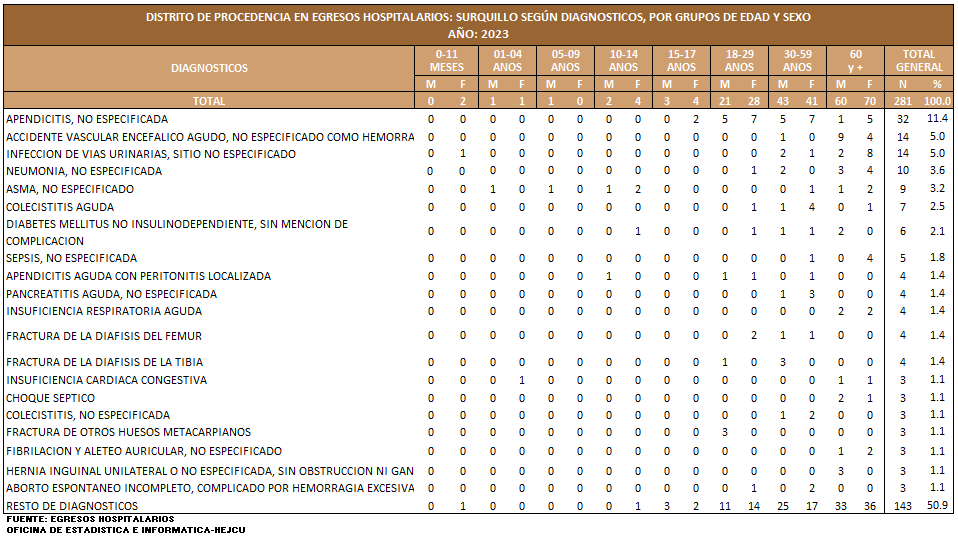 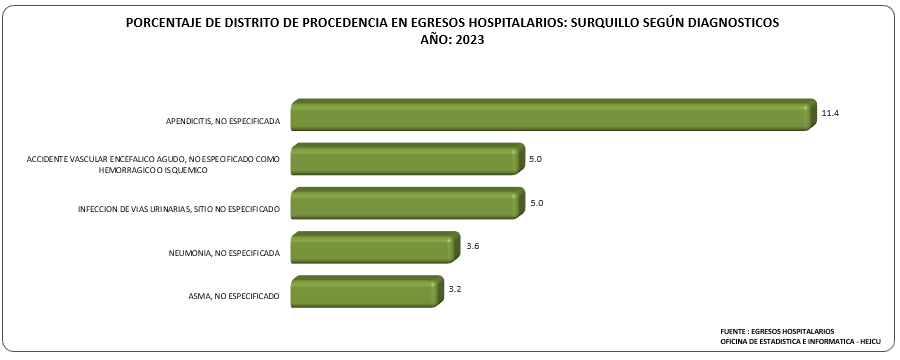 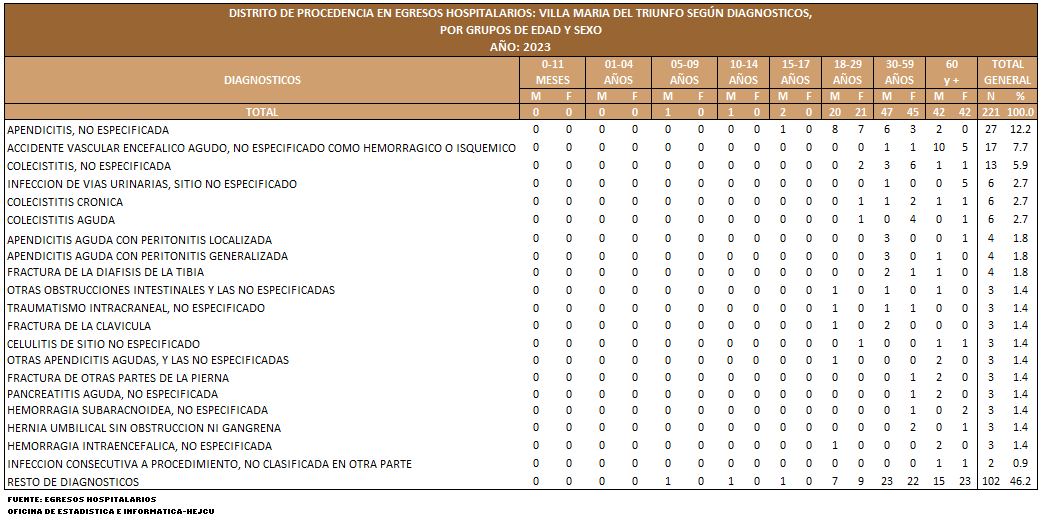 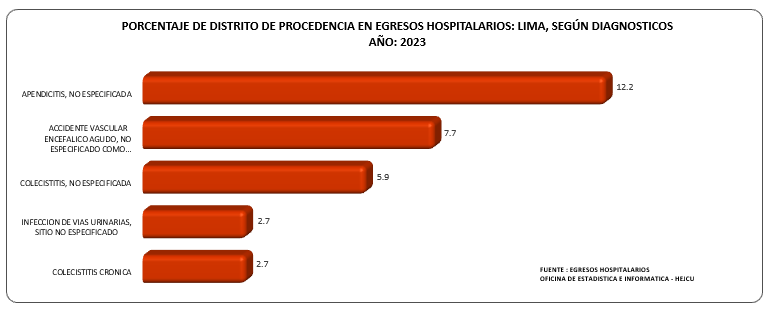 